1- Entoure les dessins quand tu entends [d]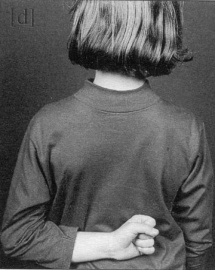 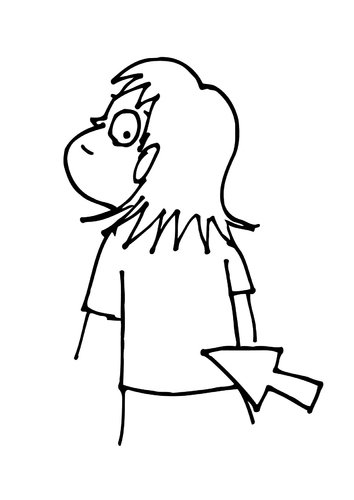 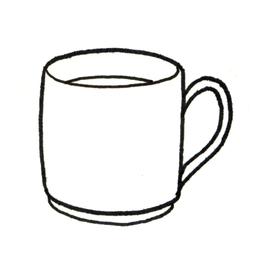 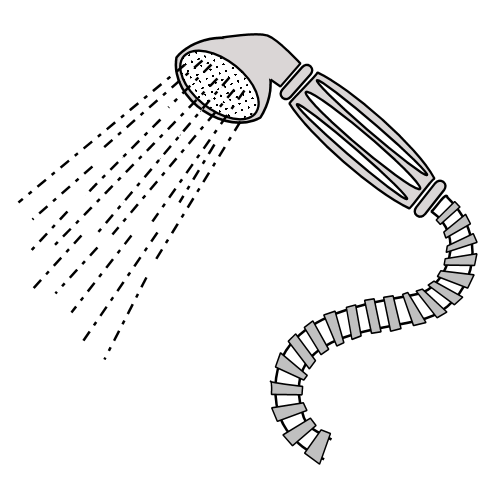 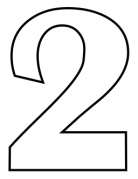 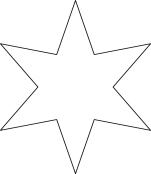 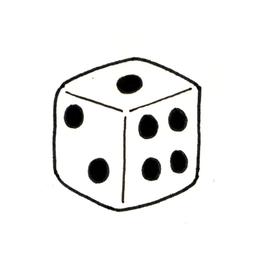 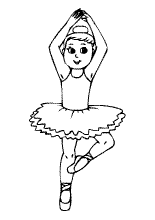 2- Retrouve la place du [d] dans les mots.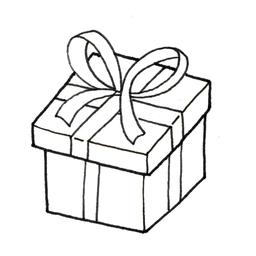 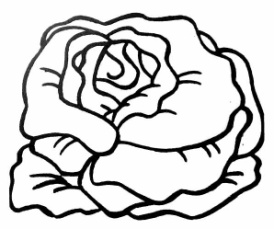 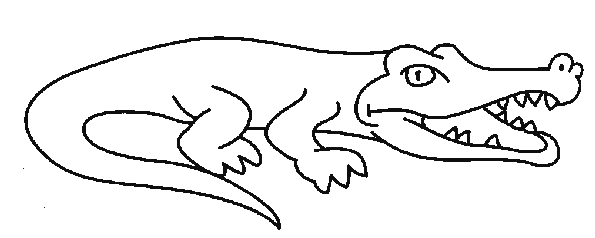 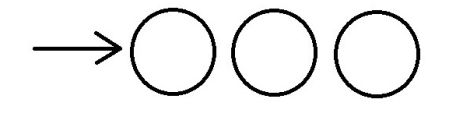 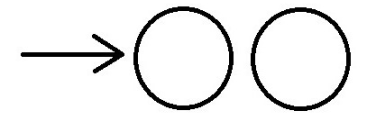 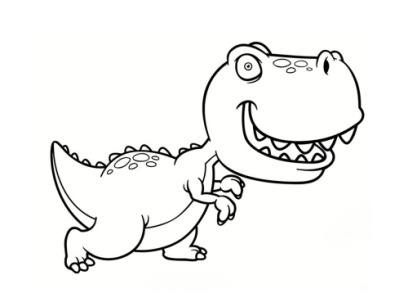 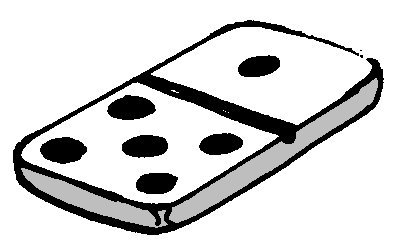 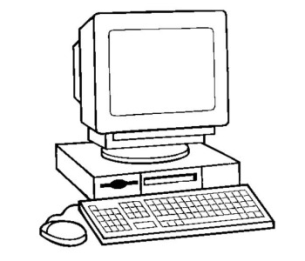 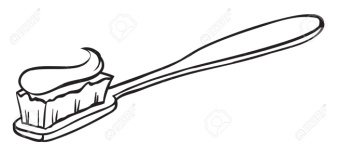 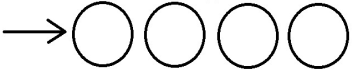 3- Entoure la lettre d dans les différentes graphies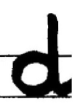 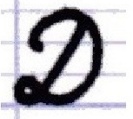 D d p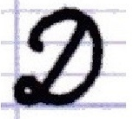 bdp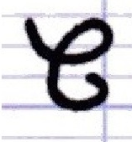 bqd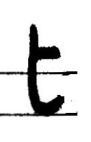 dqdbpqd